Committee on Development and Intellectual Property (CDIP)Twentieth SessionGeneva, November 27 to December 1, 2017SUMMARY BY THE CHAIR	The twentieth session of the CDIP was held from November 27 to December 1, 2017.  The session was attended by 91 Member States and 28 Observers.  The session was opened by Ambassador Walid Doudech, Permanent Representative of Tunisia to the United Nations, Geneva.  At the opening, the Director General delivered a statement in which he, inter alia, highlighted the achievements in the implementation of the Development Agenda (DA) after ten years of its adoption.  He pointed out the engagement and hard work of the Member States and the Secretariat in the mainstreaming of development considerations across the Organization.  	Under Agenda Item 2, the Committee elected Ms. Zunaira Latif, Second Secretary, Permanent Mission of Pakistan, Geneva, as Acting Vice-Chair.	Under Agenda Item 3, the Committee adopted the Draft Agenda contained in document CDIP/20/1 Prov. 4.	Under Agenda Item 4, the Committee adopted the draft report of the nineteenth session of the CDIP contained in document CDIP/19/12 Prov.	Under Agenda Item 5, the Committee listened to general statements.  Delegations expressed their support for WIPO’s efforts in the implementation and mainstreaming of the          DA Recommendations.  Delegations referred to the important issues before the Committee and reiterated their commitment to work constructively to advance its work.	Under Agenda Item 6, the Committee considered the following:	6.1 	Progress Reports contained in document CDIP/20/2.  The Committee took note of the progress achieved in the implementation of the six ongoing projects.  Project Managers responded to the observations made by delegations and took note of the Committee’s guidance.  The Committee agreed on a six-month extension of the Project on Intellectual Property and Socio-Economic Development - Phase II.         6.2	Measures Undertaken to Disseminate the Information Contained in the Database on Flexibilities contained in document CDIP/20/5.  The Secretariat responded to the observations made by delegations.	  The Committee took note of the information contained in the document.6.3	Contribution of the Relevant WIPO Bodies to the Implementation of the                    Respective DA Recommendations contained in document CDIP/20/9.  The Committee took note of the information contained in the document.         6.4	Roadmap on Promoting the Usage of the Web Forum Established under the “Project on Intellectual Property and Technology Transfer: Common Challenges-Building Solutions” contained in document CDIP/20/7.  The Committee took note of the information contained in the document.  It was decided that the issues raised in this context will continue to be discussed at the next session of the Committee. 6.5	Promotion of WIPO Activities and Resources Related to Technology Transfer contained in document CDIP/20/11.  The Committee took note of the information contained in the document.  The Committee encouraged the Secretariat to continue the promotion of WIPO Activities and Resources Related to Technology Transfer. 	6.6	Mapping of International Fora and Conferences with Initiatives and Activities on Technology Transfer contained in document CDIP/20/12.  The Committee took note of the information contained in the document.  It was decided that any updates on the international fora and conferences with initiatives and activities on technology transfer, particularly in relation to intellectual property, will be discussed at the next session of the Committee.7.	Under Agenda Item 6 (i), the Committee considered the following:	7.1 	Report on the Roundtable on Technical Assistance and Capacity Building:  Sharing Experiences, Tools and Methodologies contained in document CDIP/20/3.  The Committee took note of the information contained in the report.7.2 	Report on the WIPO Roster of Consultants Database contained in document CDIP/20/6.  The Committee took note of the information contained in the document.  It was decided that following the migration of the Roster of Consultants to the Enterprise Resource Planning (ERP) system, the Secretariat will make a presentation at a future CDIP session.8.	Under Agenda Item 7, the Committee considered the following:	8.1	Follow-up on the Pilot Project on Intellectual Property and Design Management for Business Development in Developing and Least Developed Countries (LDCs) contained in document CDIP/20/4.  The Committee approved the approach suggested by the Secretariat in the document.8.2	Revised Proposal of the African Group Concerning the Biennial Organization of an International Conference on Intellectual Property and Development contained in document CDIP/20/8.  The Committee decided to continue its discussion at the next session.8.3	Discussion on item 5 of the Joint proposal by the delegations of the United States, Australia and Canada on Activities Related to Technology Transfer contained in Annex I of document CDIP/18/6 Rev. and, in this context, Compilation of Technology Exchange and Licensing Platforms contained in document CDIP/20/10 Rev.  The Committee took note of the information contained in the document and decided to close the discussion on item 5 of the Joint Proposal following its withdrawal by the proponents. 8.4 	Discussions on the way to address SDGs in future CDIP sessions, including the request for establishing a permanent agenda item.  The Committee agreed to continue discussing the issue at its next session.8.5	Discussion on the Implementation of the Recommendations of the Independent Review contained in document CDIP/18/7.  The Committee decided to continue its discussion in light of the decision contained in paragraph 8.1 of the Summary by the Chair of the nineteenth session.  It was decided to continue discussing recommendations 5 and 11 at the next session and to invite the Review Team to provide further explanations on those recommendations, preferably through webcasting.  It was also decided that interested Member States may submit written contributions on the modalities and implementation strategies of the adopted recommendations.  The Member State submissions should reach the Secretariat by the end of February 2018.  The Secretariat will compile the inputs received and submit them to the twenty-first session of the Committee.  8.6	Studies prepared in the context of the Project on Intellectual Property and Socio-Economic Development – Phase II:  (i) Study on the Use of Intellectual Property in Colombia contained in document CDIP/20/INF/2; and (ii) Study on the Use of the Intellectual Property system in the Central America and the Dominican Republic contained in document CDIP/20/INF/3.  The Committee took note of the information contained in those studies.9.	Under Agenda Item 8 “Intellectual Property and Development”, some delegations made proposals on the issues to be addressed under this item.  It was decided that interested Member States may submit their proposals in writing to the Secretariat for discussion at the next session.  The Member State submissions should reach the Secretariat by the end of February 2018.  The Secretariat will compile the inputs received and submit them to the twenty-first session of the Committee. 10. 	Under Agenda Item 9 on Future Work, the Committee agreed upon a list of issues and documents for the next session.  11.	The Committee noted that the Draft Report of twentieth session would be prepared by the Secretariat and published on WIPO’s website.  Comments on the Draft Report should be communicated in writing form to the Secretariat, preferably eight weeks before the next meeting.  The Draft Report will then be considered for adoption at the twenty-first session of the Committee.  12.	This Summary will constitute the Committee’s report to the General Assembly.  [End of document]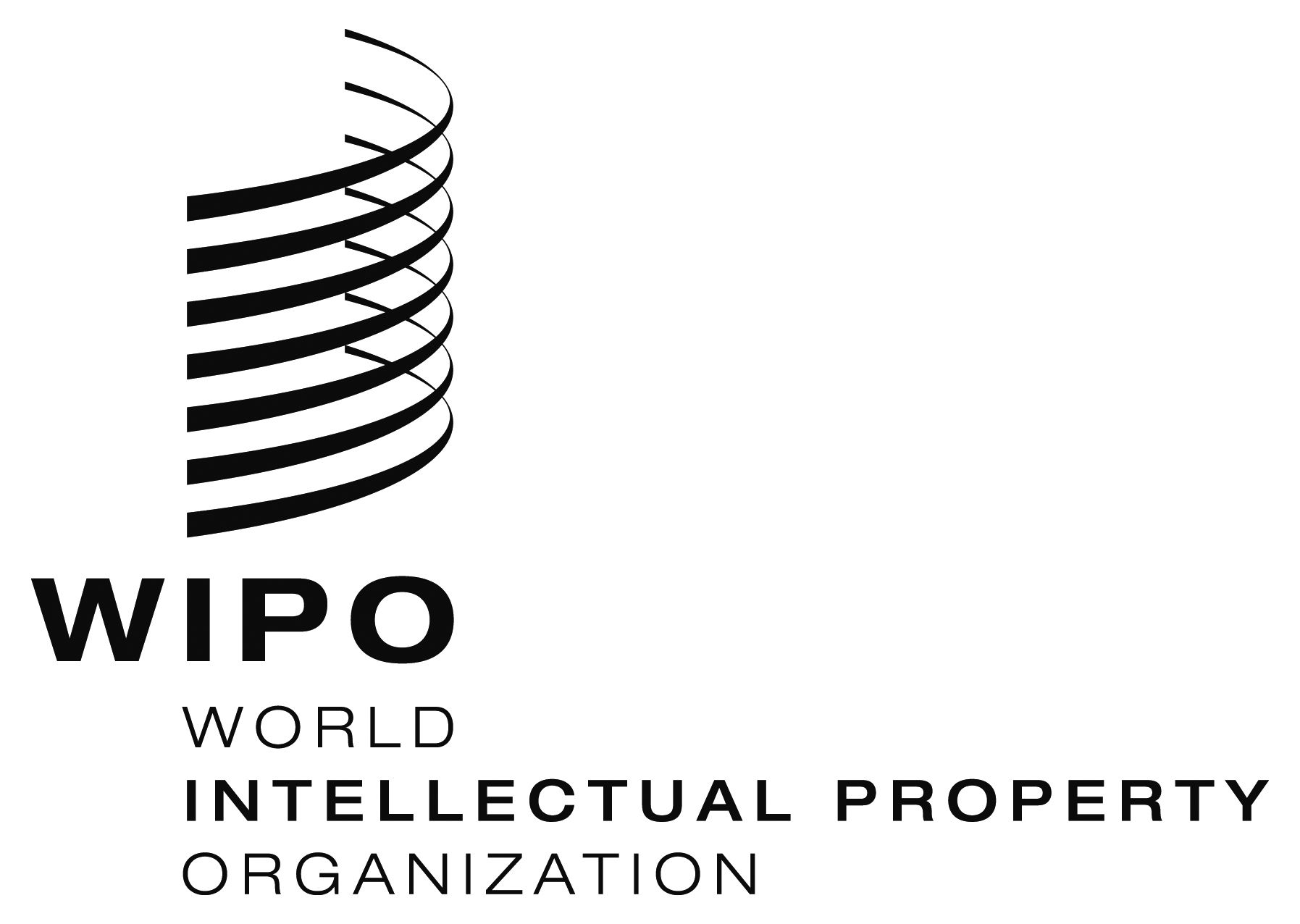 EORIGINAL:  EnglishORIGINAL:  EnglishORIGINAL:  EnglishDATE:  December 1, 2017DATE:  December 1, 2017DATE:  December 1, 2017